Saturday March 19, 2022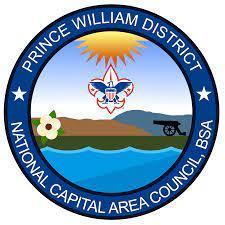 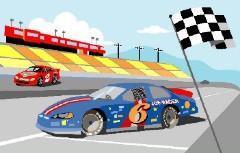 Registration/Inspection 8-11am; Races 12pmOVERVIEW:The Prince William District invites the winners from each rank group, as determined by the respective Pack, to compete for the title of Top Racer in the 2022 Prince William District Pinewood Derby. Only active Prince William District Cub Scouts may compete in the Prince William Cup races– Arrow of Light Scouts who have crossed over in 2022 to Scouts BSA; however, are eligible to race.LOCATION: The race will be held in person at the Manassas Mall. The event is going to be a hybrid event with the option for people to watch online if they choose.CONTACTS:Sean Hennessey at sean.p.hennessey08@gmail.comVince Bonifera at vbonifera@yahoo.comREGISTRATION:There is a $7 entrance fee.  Register for the race online at this website:https://www.scoutingevent.com/082-PWDPinewoodDerby2022. Registration closes midnight on March 16, 2022.All participants will receive a patch at check-in/registration the morning of the event.Each scout may enter no more than one car in the District Derby race and no more than one car in the Open Class Race for a total of two cars. If a scout enters a car in the Prince William Cup Race, the fee to enter a second car in the Open Class race is only $3.Scouts (not racing in the Top Racer Cup), parents, siblings, other family members, and Scouting Oﬃcials may also only enter one car in the Open Class race. The fee for this race is $10 per car.All Scouts, parents, siblings, other family members, and Scout Leaders may also compete in the Outlaw Class race. There is a $10 entrance fee per car for those who wish to compete in the Outlaw Class. All participants may enter multiple cars in the Outlaw Class race, and there is no discount for multiple cars in the Outlaw race.INSPECTION:Cars will be inspected during registration for compliance with the 2022 Prince William District Pinewood Derby Rules and Regulations. If a car does not pass inspection at registration, the owner will be informed of the reason for failure and may correct the car in the designated pit crew area for reinspection or the car may be entered in the Outlaw Race. Cars should be presented in a "race ready" condition, and once registered, they will be impounded.  RACES:Top Racer (District Derby):The winner from each rank group at the Pack level is invited to compete against other Prince William District Pack winners. The District Derby is only for the winner of each rank group to determine who has the fastest cars in the District.Prince William Cup:The Prince William Cup is awarded annually to the Cub Scout Pack with the fastest average time in the Prince William Cup Race. The winning Pack will keep the Prince William District Cup until the following year’s Prince William District Pinewood Derby, where they will have a chance to defend it or relinquish it to the new winner. A Pack’s average time is calculated by combining times from all 6 of the Pack’s entries in the District Derby Race and dividing by 6. Active Prince William District Scouts only may race in the Prince William Cup races.A Pack must have 6 cars entered in the Prince William Cup Race to be eligible for consideration in winning the Cup for the year. Individual Awards will be given for the fastest three Cub Scout cars in each age group – Lions, Tigers, Bears, Wolves, Webelos I's, and Arrow of Light. These will be awarded based on the fastest average times within those groups.Open Class:All other Prince William District Cub Scouts, Lions through Arrow of Light who are Cub Scouts as of February 28, 2022, are invited to race in the Open Class race.  Parents, siblings, other family members, and Scout leaders may also compete in the Open Class race. The Open Class requires adherence to the same rules and car speciﬁcations as the Prince William Pinewood Derby.Outlaw Class:Similar to the Open Class, this class is open to scouts, parents, siblings, other family members, and scouting oﬃcials. The Outlaw class has a significantly reduced set of rules. Cars racing in this class must follow the same general rules concerning car dimensions. There are no limitations on wheel type or design. Cars cannot weigh more than 10 ounces. No toxic substances such as mercury may be used. Only dry lubricants are permitted in any race. All vehicles must be powered by gravity only – no mechanical devices such as fans, rubber bands, propellants, battery power, or other similar devices are permitted.AWARDS:Top Racer Cup:Awards will be given for the fastest three Cub Scout cars in each age group – Lions, Tigers, Bears, Wolves, Webelos, and Arrow of Light. These will be awarded based on the fastest average times within those groups.Five Appearance (non-racing) Awards will be presented; one each for Best In Show, Judge’s Favorite, Most Unusual, Most Humorous, and Most Colorful.Prince William Cup:This award goes to the Pack that has the fastest time based on the average of their six cars racing in the District Derby race.Open Class:Awards will be given to the fastest three cars based on the fastest average times.Outlaw Class:The Outlaw car with the fastest average time will win epic bragging rights!